MODELO DE CONVOCATORIAPARA LA PUBLICACIÓN EN LA PAGINA WEB DEL ORGANO ELECTORAL PLURINACIONAL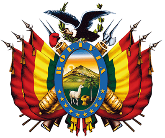 ORGANO ELECTORAL PLURINACIONALORGANO ELECTORAL PLURINACIONALORGANO ELECTORAL PLURINACIONALORGANO ELECTORAL PLURINACIONALORGANO ELECTORAL PLURINACIONALORGANO ELECTORAL PLURINACIONALORGANO ELECTORAL PLURINACIONAL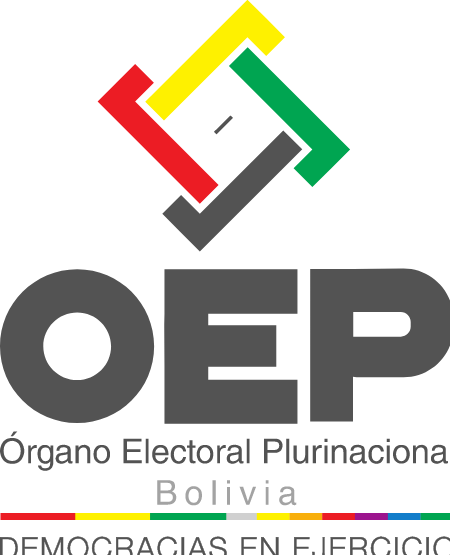 Se convoca públicamente a presentar expresiones de interés para el proceso detallado a continuación, para lo cual los interesados podrán recabar el Documento de Contratación Directa por Excepcionalidad para Proceso Electoral de Elecciones Generales 2019 en el sitio Web del Órgano Electoral Plurinacional (www.oep.org.bo)Se convoca públicamente a presentar expresiones de interés para el proceso detallado a continuación, para lo cual los interesados podrán recabar el Documento de Contratación Directa por Excepcionalidad para Proceso Electoral de Elecciones Generales 2019 en el sitio Web del Órgano Electoral Plurinacional (www.oep.org.bo)Se convoca públicamente a presentar expresiones de interés para el proceso detallado a continuación, para lo cual los interesados podrán recabar el Documento de Contratación Directa por Excepcionalidad para Proceso Electoral de Elecciones Generales 2019 en el sitio Web del Órgano Electoral Plurinacional (www.oep.org.bo)Se convoca públicamente a presentar expresiones de interés para el proceso detallado a continuación, para lo cual los interesados podrán recabar el Documento de Contratación Directa por Excepcionalidad para Proceso Electoral de Elecciones Generales 2019 en el sitio Web del Órgano Electoral Plurinacional (www.oep.org.bo)Se convoca públicamente a presentar expresiones de interés para el proceso detallado a continuación, para lo cual los interesados podrán recabar el Documento de Contratación Directa por Excepcionalidad para Proceso Electoral de Elecciones Generales 2019 en el sitio Web del Órgano Electoral Plurinacional (www.oep.org.bo)Se convoca públicamente a presentar expresiones de interés para el proceso detallado a continuación, para lo cual los interesados podrán recabar el Documento de Contratación Directa por Excepcionalidad para Proceso Electoral de Elecciones Generales 2019 en el sitio Web del Órgano Electoral Plurinacional (www.oep.org.bo)Se convoca públicamente a presentar expresiones de interés para el proceso detallado a continuación, para lo cual los interesados podrán recabar el Documento de Contratación Directa por Excepcionalidad para Proceso Electoral de Elecciones Generales 2019 en el sitio Web del Órgano Electoral Plurinacional (www.oep.org.bo)Se convoca públicamente a presentar expresiones de interés para el proceso detallado a continuación, para lo cual los interesados podrán recabar el Documento de Contratación Directa por Excepcionalidad para Proceso Electoral de Elecciones Generales 2019 en el sitio Web del Órgano Electoral Plurinacional (www.oep.org.bo)Se convoca públicamente a presentar expresiones de interés para el proceso detallado a continuación, para lo cual los interesados podrán recabar el Documento de Contratación Directa por Excepcionalidad para Proceso Electoral de Elecciones Generales 2019 en el sitio Web del Órgano Electoral Plurinacional (www.oep.org.bo)Objeto de la contrataciónObjeto de la contratación:“”“”“”“”Código de Proceso de Contratación Código de Proceso de Contratación :TSE/CD/EXC/EG N° 007/2019TSE/CD/EXC/EG N° 007/2019TSE/CD/EXC/EG N° 007/2019TSE/CD/EXC/EG N° 007/2019Forma de adjudicaciónForma de adjudicación:Por el TotalPor el TotalPor el TotalPor el TotalMétodo de Selección y Adjudicación Método de Selección y Adjudicación :Precio evaluado más bajo Precio evaluado más bajo Precio evaluado más bajo Precio evaluado más bajo Precio ReferencialPrecio Referencial:Bs300.000,00 (Trescientos mil 00/100 Bolivianos)Bs300.000,00 (Trescientos mil 00/100 Bolivianos)Bs300.000,00 (Trescientos mil 00/100 Bolivianos)Bs300.000,00 (Trescientos mil 00/100 Bolivianos)Encargado de atender consultasEncargado de atender consultas::Freddy Augusto Mendoza UrquidiFreddy Augusto Mendoza UrquidiTeléfonoTeléfono::2424221 Int 94132424221 Int 9413Correo Electrónico para consultasCorreo Electrónico para consultas::freddy.mendoza@oep.org.bofreddy.mendoza@oep.org.boFecha de publicación en la web:Fecha de publicación en la web:29 de agosto de 201929 de agosto de 2019Presentación de Expresiones de Interés Presentación de Expresiones de Interés ::03 de septiembre del 2019 a Hrs. 17:30Oficinas del OEP – Tribunal Supremo Electoral, Av. Sánchez Lima N° 2482 frente a Plaza Abaroa, Unidad de Contrataciones – Dirección Nacional de Administración03 de septiembre del 2019 a Hrs. 17:30Oficinas del OEP – Tribunal Supremo Electoral, Av. Sánchez Lima N° 2482 frente a Plaza Abaroa, Unidad de Contrataciones – Dirección Nacional de Administración03 de septiembre del 2019 a Hrs. 17:30Oficinas del OEP – Tribunal Supremo Electoral, Av. Sánchez Lima N° 2482 frente a Plaza Abaroa, Unidad de Contrataciones – Dirección Nacional de AdministraciónActo de Apertura de Expresiones de Interés Acto de Apertura de Expresiones de Interés ::03 de septiembre del 2019 a Hrs. 18:00Oficinas del OEP – Tribunal Supremo Electoral, Av. Sánchez Lima N° 2482 frente a Plaza Abaroa, Unidad de Contrataciones – Dirección Nacional de Administración03 de septiembre del 2019 a Hrs. 18:00Oficinas del OEP – Tribunal Supremo Electoral, Av. Sánchez Lima N° 2482 frente a Plaza Abaroa, Unidad de Contrataciones – Dirección Nacional de Administración03 de septiembre del 2019 a Hrs. 18:00Oficinas del OEP – Tribunal Supremo Electoral, Av. Sánchez Lima N° 2482 frente a Plaza Abaroa, Unidad de Contrataciones – Dirección Nacional de AdministraciónAdjudicación o “Desierto” (fecha límite)DíaMesAñoAdjudicación o “Desierto” (fecha límite)05092019Notificación de la adjudicación “no adjudicación/desierto” (fecha límite)DíaDíaMesAñoNotificación de la adjudicación “no adjudicación/desierto” (fecha límite)05092019Notificación de la adjudicación “no adjudicación/desierto” (fecha límite)Presentación de documentos para suscripción de contrato (fecha límite)DíaDíaMesAñoPresentación de documentos para suscripción de contrato (fecha límite)11092019Suscripción de contrato (fecha límite)DíaDíaMesAñoSuscripción de contrato (fecha límite)12092019